Medicine Wheel Math Number Symbols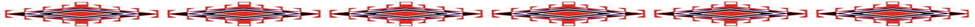 1*Bezhik2**Niish3***Nswi4****Niiwin5*****Naanan6******Ngodwaaswi7*******Nizhwaaswi8********Nshwaaswi9*********Zhaangswi10**********Midaaswi